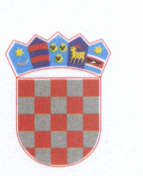      R E P U B L I K A    H R V A T S K AKOPRIVNIČKO-KRIŽEVAČKA ŽUPANIJA       OPĆINA KLOŠTAR PODRAVSKI                 Općinsko vijećeKLASA: 021-05/20-01/06URBROJ: 2137/16-20-1Kloštar Podravski, 07. listopada  2020.	Na temelju članka 36. Statuta Općine Kloštar Podravski (“Službeni glasnikKoprivničko-križevačke županije” broj 6/13, 3/18. i 7/20 ) sazivam 31. sjednicu Općinskog vijeća Općine Kloštar Podravski za dan____12. listopada_ 2020. godine u  18:00 sati (ponedjeljak)Sjednica će se održati u općinskoj vijećnici u Kloštru Podravskom, Trg kralja Tomislava 2 (prostorija zgrade Općine)	Za sjednicu predlažem  sljedećiD N E V N I    R E D:Usvajanje Zapisnika sa prethodne 30. sjednice Općinskog vijeća Općine Kloštar Podravski.Donošenje Odluke o produžetku  dozvoljenog prekoračenja po poslovnom računu Općine Kloštar Podravski i kratkoročnog kreditaRazličito.AKTUALNI SAT.Molimo da se sjednici odazovete u točno zakazano vrijeme, a svoj izostanak opravdate osobno predsjedniku ili na broj telefona 048/816-066.                              PREDSJEDNIK:	                                         Antun Karas